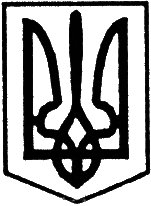 УКРАЇНАУльяновська районна радаКіровоградської областіП’ята  сесія сьмого  скликанняР і ш е н н я від  “29”  квітня   2016 року	                                                   № 76м. УльяновкаПро затвердження плану заходів із створенняУльяновського освітнього округу танавчально-виховних об’єднань і реорганізаціюокремих навчальних закладівКеруючись Законом України “Про місцеве самоврядування в Україні”, п.6 Прикінцевих положень Закону України від 24 грудня 2015 року №911-VIII “Про внесення змін до деяких законодавчих актів України”, з урахуванням Положення про освітній округ, затвердженого постановою Кабінету Міністрів України від 27 серпня 2010 року №777 (у редакції постанови Кабінету Міністрів України від 20 січня 2016 року №79), з метою забезпечення дітей якісною освітою та створення освітнього округу Ульяновського району Кіровоградської області, та враховуючи рекомендації спільного засідання постійних комісій районної ради з питань комунальної власності, житлового господарства, побутового, торгівельного обслуговування та захисту прав споживачів, з питань планування, бюджету і фінансів та з питань освіти, охорони здоров’я, культури, фізкультури і спорту, обслуговування і соціального захисту населення,районна рада      ВИРІШИЛА:1. Затвердити План заходів із створення Ульяновського освітнього округу та навчально-виховних об’єднань, додається.Спрямувати заходи по створенню навчально-виховних об’єднань до виконання у встановлені у Плані терміни виключно за окремими рішеннями районної ради по кожному навчально-виховному об’єднанню за умови забезпечення матеріально-технічної бази, ремонту доріг, підвозу дітей та працевлаштування вчителів.2. До 1 вересня 2016 року реорганізувати Розношенську загальноосвітню школу І-ІІІ ступенів Ульяновської районної ради Кіровоградської області в Розношенську загальноосвітню школу І-ІІ ступенів Ульяновської районної ради Кіровоградської області.3. До 1 вересня 2017 року реорганізувати загальноосвітню школу І-ІІІ ступенів с. Кам’яний Брід  Ульяновського району Кіровоградської області в Кам’янобрідську загальноосвітню школу І-ІІ ступенів Ульяновської районної ради Кіровоградської області, Данилово-Балківський навчально-виховний комплекс “Загальноосвітня школа І-ІІІ ступенів – дошкільний навчальний заклад” Ульяновської районної ради Кіровоградської області в Данилово-Балківський навчально-виховний комплекс “Загальноосвітня школа І-ІІ ступенів – дошкільний навчальний заклад” Ульяновської районної ради Кіровоградської області.4. Затвердити статути реорганізованих навчальних закладів.5. Відділу освіти Ульяновської районної державної адміністрації провести відповідні реєстраційні дії по реорганізованих закладах.6. Контроль за виконанням даного рішення покласти на постійну комісію районної ради з питань освіти, охорони здоров’я, культури, фізкультури і спорту, обслуговування і соціального захисту населення.Голова районної ради                                                             І.КРИМСЬКИЙ                                                                                          Затверджено                                                                                                                                                                                                                       рішенням Ульяновської                                                                                                     районної ради                  від “29” квітня 2016 р. №76План заходів із створення Ульяновського освітнього округу та навчально-виховних об’єднань _____________________________________Дата заходу Назва об’єднанняНавчальний заклад на базі якого має бути створена опорна школа зі статусом юридичної особи (адреса)Філія – відокремлений структурний підрозділ без статусу юридичної особи2017 рікСтворення Ульяновського навчально-виховного об’єднання №1 Ульяновський НВК №1 (Кіровоградська обл., м. Ульяновка, провулок Леніна, 7)Мечиславська загальноосвітня філія (І ступінь) Мечиславська дошкільна філія2017 рікСтворення Великотроянівського навчально-виховного об’єднанняЗагальноосвітня школа І-ІІІ ступенів с.Великі Трояни Ульяновського району Кіровоградської області (Кіровоградська обл., Ульяновський р-н, с. Великі Трояни,  вул. Поворознюка, 10-А)Кам’янокриничанська загальноосвітня філія (І-ІІ ступінь);Йосипівська загальноосвітня  філія (І-ІІ ступінь);Синьківська загальноосвітня філія (І-ІІ ступінь);Вільхівська загальноосвітня філія (І-ІІ ступінь)2017 рікСтворення Шамраївського навчально-виховного об’єднанняШамраївська загальноосвітня школа І-ІІІ ступенів Ульяновської районної ради Кіровоградської області (Кіровоградська обл., Ульяновський р-н, с. Шамраєве, вул. Чернишевського, 6)Данилово-Балківська загальноосвітня філія (І-ІІ ступінь);Данилово-Балківська дошкільна філія;Новоселицька загальноосвітня філія (І-ІІ ступенів);Кам’янобрідська загальноосвітня філія (І-ІІ ступенів);Розношенська загальноосвітня філія (І-ІІ ступінь)2018 рікСтворення Ульяновського навчально-виховного об’єднання №2Комунальний заклад «Ульяновський навчально-виховний комплекс №2 «Загальноосвітня школа І-ІІІ ступенів – дошкільний навчальний заклад» Ульяновської районної ради Кіровоградської області Кіровоградська обл., м. Ульяновка, вул.Гагаріна, 89/59Грушківська загальноосвітня філія (І-ІІ ступінь);Грушківська дошкільна філія2018 рікСтворення Лозуватського навчально-виховного об’єднання Загальноосвітня школа І-ІІІ ступенів с. Лозувата Ульяновського району Кіровоградської області (Кіровоградська обл., Ульяновський р-н, с. Лозувата, вул. Фрунзе, 20)Богданівська загальноосвітня філія І-ІІ ступінь;Синицівська загальноосвітня філія (І ступінь);Синицівська дошкільна філія;Сабатинівська філія (І-ІІ ступінь);Луполовська філія (І-ІІ ступінь)